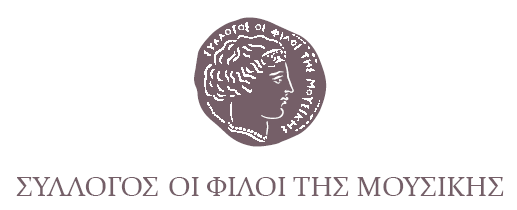 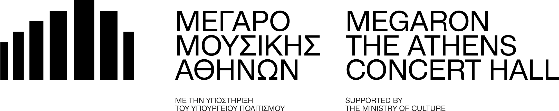 Αθήνα, 10 Απριλίου 2024ΔΕΛΤΙΟ ΤΥΠΟΥ
Εκδηλώσεις του Συλλόγου Οι Φίλοι της Μουσικής στο Μέγαρο
ΔΗΜΗΤΡΗΣ ΤΟΥΦΕΞΗΣ & MUSICA HUMANA ENSEMBLE
ΤΡΙΤΗ 23 ΑΠΡΙΛΙΟΥ, 20.30ΑΙΘΟΥΣΑ ΔΗΜΗΤΡΗΣ ΜΗΤΡΟΠΟΥΛΟΣΜε το διπλό ρόλο του σολίστ και του μαέστρου εμφανίζεται την Τρίτη 23 Απριλίου στο Μέγαρο Μουσικής ο καταξιωμένος πιανίστας Δημήτρης Τουφεξής, σε μια συναυλία που διοργανώνει ο Σύλλογος Οι Φίλοι της Μουσικής.Συμπράττοντας με το Musica Humana Ensemble ερμηνεύει τέσσερα αγαπημένα κοντσέρτα της μπαρόκ και κλασικής περιόδου. Στα μικρά μουσικά σύνολα ο σολίστ αναλάμβανε συχνά και το ρόλο του μαέστρου. Οι συνθέτες έγραφαν έργα τα οποία παρουσίαζαν οι ίδιοι. Με τη διεύρυνση του αριθμού των μουσικών στα σύνολα η δυνατότητα αυτή κατέστη δυσκολότερη λόγω αδυναμίας οπτικής επαφής του σολίστ με ολόκληρο το μουσικό σύνολο, ιδιαίτερα αν ο μαέστρος ήταν καθισμένος. Σταδιακά η διεύθυνση της ορχήστρας ανατέθηκε σε άλλο μουσικό. Η συναυλία κινείται σε δύο άξονες: την παρουσίαση τεσσάρων κοντσέρτων με το παραδοσιακό τρόπο της εποχής τους, έχοντας σολίστ και μαέστρο τον ίδιο καλλιτέχνη, καθώς και την ερμηνεία νεανικών κονσέρτων που καλούνται να παίξουν οι νέοι πιανίστες κατά την περίοδο των μουσικών σπουδών τους στις ακαδημίες και ωδεία παγκοσμίως.Η βραδιά, που είναι αφιερωμένη σε όλους τους νέους ανερχόμενους πιανίστες και ερμηνευτές, τους καθοδηγεί στην εις βάθος εκμάθηση, κατανόηση και εμβάθυνση του συνολικού μουσικού κειμένου, σολιστικού και ορχηστρικού. Η ολοκληρωμένη μελέτη ενός έργου οδηγεί στη συνειδητή και κατασταλαγμένη ανάληψη ερμηνευτικών αποφάσεων, παραμένοντας συνεπής στις οδηγίες του συνθέτη και αφήνοντας ταυτόχρονα ένα προσωπικό μουσικό αποτύπωμα.   ΣΥΝΟΛΟ ΕΓΧΟΡΔΩΝ
Musica Humana Ensemble 
ΠΙΑΝΟ, ΜΟΥΣΙΚΗ ΔΙΕΥΘΥΝΣΗΔημήτρης ΤουφεξήςΑΦΗΓΗΣΗ, ΣΧΟΛΙΑΣΜΟΣΝυμφοδώρα ΙνεπέκογλουΠΡΟΓΡΑΜΜΑ
JOSEPH HAYDN Κοντσέρτο για πιάνο και ορχήστρα σε ρε μείζονα, HΟΒ XVII/11 WOLFGANG AMADEUS MOZART Κοντσέρτο για πιάνο και ορχήστρα αρ. 12 σε λα μείζονα, Κ 414 Κοντσέρτο για πιάνο και ορχήστρα αρ. 23 σε λα μείζονα, Κ 488  JOHANN SEBASTIAN BACH Κοντσέρτο για πιάνο και ορχήστρα αρ. 5 σε φα ελάσσονα, BWV 1056 ΧΟΡΗΓΟΣAENAOS HOLDINGS LLCTΡIΤΗ 23 ΑΠΡΙΛΙΟΥ, ΩΡΑ 20:30ΑΙΘΟΥΣΑ ΔΗΜΗΤΡΗΣ ΜΗΤΡΟΠΟΥΛΟΣ ΤΙΜΕΣ ΕΙΣΙΤΗΡΙΩΝ: € 18.00, € 12.00, € 8.00 ΕκπτωτικόΑΓΟΡΑ ΕΙΣΙΤΗΡΙΩΝ ON LINE https://webtics.megaron.gr/el/events/?eventid=3292και στα Ταμεία του Μεγάρου
Ακολουθούν βιογραφικά στοιχεία των συντελεστώνΟ Δημήτρης Τουφεξής γεννήθηκε στην Αίγυπτο, όπου από την ηλικία των 3 ετών μυήθηκε στον κόσμο της μουσικής από τον πατέρα του. Το ταλέντο του στο πιάνο φάνηκε νωρίς. Σε ηλικία μόλις 10 ετών απέσπασε διπλή υποτροφία από την περίφημη Julliard School of Music της Νέας Υόρκης όπου πραγματοποίησε όλες τις μουσικές σπουδές του. Διεθνώς διακεκριμένος μουσικός με πλούσια καριέρα και πολυσήμαντη παρουσία στον ελληνικό μουσικό χώρο. Ως σολίστ, έχει κερδίσει την αναγνώριση σε όλες τις ηπείρους της παγκόσμιας μουσικής κοινότητας. Ως διευθυντής ορχήστρας έχει αποσπάσει επαινετικές κριτικές και σχόλια για το έργο του. Ως δάσκαλος, αποτελεί σημείο αναφοράς για τους μαθητές του, για την αμεσότητα με την οποία τους μεταδίδει τη δεξιοτεχνία και το πάθος του για τη μουσική. Έχει τιμηθεί από την Κυπριακή Κυβέρνηση με το Μετάλλιο του Ζήνωνα για την προσφορά του στον Πολιτισμό.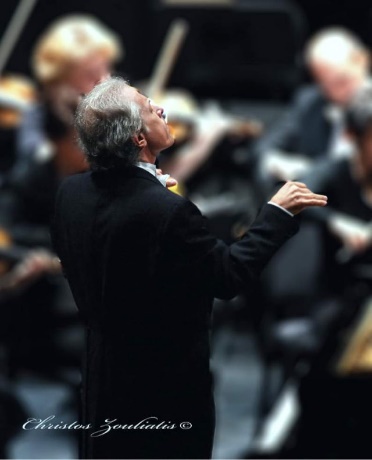 Έχει διαγράψει μια θριαμβευτική πορεία σε ολόκληρο τον κόσμο με εκατοντάδες ρεσιτάλ στις μεγαλύτερες αίθουσες της Αμερικής, της Ευρώπης και της Ασίας. Έχει εμφανιστεί ως σολίστ με τις πιο σημαντικές συμφωνικές ορχήστρες του κόσμου: της Ν. Υόρκης, της Βοστόνης, του Πίτσμπουργκ, της Χονολούλου, του Σιάτλ, του Σαν Φρανσίσκο, της Φλόριντα, της Πενσυλβάνια, της Δρέσδης, του Λονδίνου, της Γιουγκοσλαβίας, της Βιέννης, του Βουκουρεστίου, της Ρωσίας, της Ταϊβάν, της Ταϋλάνδης, του Μεξικού, της Κολομβίας, της Βραζιλίας, της Κύπρου, της Αυστραλίας, της Ελβετίας, της Αθήνας, της Θεσσαλονίκης κ.α. Έχει εμφανιστεί σε 50 Πολιτείες των ΗΠΑ, όπου πραγματοποιεί περιοδείες σε ετήσια βάση και έχει παίξει 10 φορές στο Λευκό Οίκο παρουσία του Προέδρου των Η.Π.Α., πάνω από 40 φορές στο Lincoln Center και αρκετές στον Ο.Η.Ε. Το 2000 εμφανίστηκε με μεγάλη επιτυχία στο Wigmore Hall του Λονδίνου και αργότερα πραγματοποίησε περιοδεία στη Γερμανία με τη Φιλαρμονική της Δρέσδης. Έχει παίξει στα φεστιβάλ Caramoor (Ν. Υόρκη), Bar Harbor (Μέιν), Three Riνers (Πίτσμπουργκ) και Gina Bahauer (Χαλκιδική). Έχει επανειλημμένα εμφανιστεί ως σολίστ και με ορχήστρες στο Μέγαρο Μουσικής Αθηνών. Έχει συνεργαστεί συνεργαστεί με τους κορυφαίους μαέστρους Bernstein, Previn, Johannos, Maazel, Rudel, Katims, Fiddler, Schneider, Mehta και Talmi, αλλά και με τους Sunshine, Spieth, Chung, Καρυτινό, Μιχαηλίδη και Φιδετζή. Έχει διευθύνει με επιτυχία τη Φιλαρμονική του Βουκουρεστίου, το Bradenburg Ensemble, τις Κρατικές Ορχήστρες Αθηνών και Θεσσαλονίκης, την Ορχήστρα Δωματίου του Λονδίνου, την Ορχήστρα Δωματίου L.V.C.O., την Ορχήστρα Δωματίου και τη Χορωδία του Αμερικανικού Κολλεγίου Ελλάδας (Deree), τις οποίες και ίδρυσε και τη Feminarte. Δίδαξε για πολλά έτη στο Lehigh University και το Moraνian University και για 2 έτη στο Julliard School of Music. Επίσης, καλείται συχνά να διδάξει σε σεμινάρια πιάνου στην Ελλάδα και το εξωτερικό. Έχει επανειλημμένα διατελέσει μέλος επιτροπών Διεθνών Διαγωνισμών Πιάνου. Υπήρξε μόνιμος καλλιτέχνης – καθηγητής για 32 έτη και επίτιμος πλέον καθηγητής στο Αμερικανικό Κολλέγιο Ελλάδας. Διατέλεσε πρόεδρος της Κρατικής Ορχήστρας Αθηνών στο Μέγαρο Μουσικής Αθηνών από το 2014 έως το 2021.Η Νυμφοδώρα Ινεπέκογλου γεννήθηκε στην Αθήνα, είναι απόφοιτος του τμήματος Κοινωνικής Ανθρωπολογίας του Παντείου Πανεπιστημίου Αθηνών και κάτοχος  Μεταπτυχιακού στη Μουσική Παιδαγωγική από το Ευρωπαϊκό Πανεπιστήμιου Κύπρου. Σπούδασε πιάνο ολοκληρώνοντας τις σπουδές της στην τάξη του διακεκριμένου πιανίστα Δημήτρη Τουφεξή αποκτώντας Πτυχίο και Δίπλωμα Πιάνου με Άριστα παμψηφεί και Ά βραβείο. Έλαβε το Recital Certificate in Pianoforte of the Guildhall School of Music and Drama υπό την καθοδήγηση των Μax και Γιάννη Hallecker. Έχει συμμετάσχει σε σεμινάρια με διακεκριμένους πιανίστες όπως P. Badura-Skoda, Έ. Αγραφιώτη, Λ. Τότσιου. Ως σολίστ έχει παρουσιάσει προσωπικά ρεσιτάλ και έχει συμμετάσχει σε συναυλίες μουσικής δωματίου στην Αθήνα, Κωνσταντινούπολη και σε άλλες πόλεις της Ελλάδας. Στα πλαίσια της εμβάθυνσης της μουσικοπαιδαγωγικής της δραστηριότητας έχει συμμετάσχει σε πλειάδα σεμιναρίων και επιμορφώσεων, όπως: Διεύθυνση Χορωδίας υπό τον Αντώνη Κοντογεωργίου, Εισαγωγή στη Μουσικοθεραπεία στο Ωδείο Φίλιππος Νάκας, Μουσική Παιδαγωγική στο Ιόνιο Πανεπιστήμιο, Μουσική Παιδαγωγική στο Kodály Institute της Ferenc Liszt Academy of Music, κ. ά. Έχει ολοκληρώσει Προγράμματα Πιστοποιημένης  Εξειδίκευσης στην  Οργάνωση και Διοίκηση Εκπαίδευσης και στη Διοίκηση Οργανισμών Πολιτισμού του Εθνικού Καποδιστριακού Πανεπιστημίου Αθηνών. Τα τελευταία χρόνια, παράλληλα με την μουσικοπαιδαγωγική της ιδιότητα, διοργανώνει εκπαιδευτικά σεμινάρια, μουσικές και πολιτιστικές εκδηλώσεις, εργάζεται ως καλλιτεχνική σύμβουλος καλλιτεχνών και δραστηριοποιείται στον τομέα της ψυχικής υγείας των μουσικών και καλλιτεχνών των παραστατικών τεχνών.  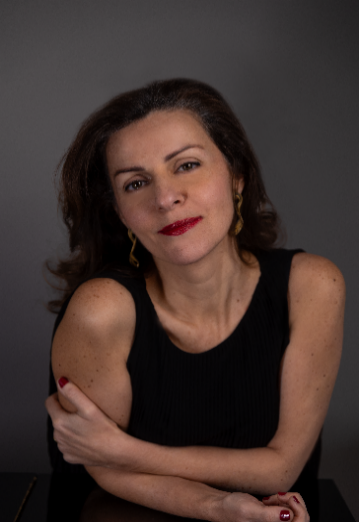 ΜΕ ΤΗΝ ΠΑΡΑΚΛΗΣΗ ΤΗΣ ΔΗΜΟΣΙΕΥΣΗΣ
ΕΥΧΑΡΙΣΤΟΥΜΕΠληροφορίες για αυτό το δελτίο:
Μαριάννα Αναστασίου
Υπεύθυνη Επικοινωνίας και Συντονισμού Εκδηλώσεων
Μουσική Βιβλιοθήκη «Λίλιαν Βουδούρη»
Σύλλογος Οι Φίλοι της Μουσικής
στο Μέγαρο Μουσικής Αθηνών
Τηλ. 210-7282771
www.mmb.org.gr / www.sfm.gr